Objectifs des fiches d’atelier de progression par palierL’enseignement par « palier » a pour but de :Réduire massivement la rédaction des apprenants ;Faire apparaître que le nécessaire dans les documents donnés aux apprenants ;Diminuer l’impact sur l’environnement (diminution du nombre de copies) ;Permettre d’effectuer plus facilement des régulations intermédiaires et surtout d’en détecter le besoin ;Proposer aux apprenants un rythme d’avancement modulable en fonction de leur niveau ;Faire réaliser de l’auto-évaluation aux apprenants pour une prise de conscience ;Permettre avec des T.P. « courts » de lancer un travail à 2h de la fin qui ne sera pas inachevé ;Favoriser la motivation des jeunes avec des opérations accessibles en termes de niveau, écriture, réflexion et durée.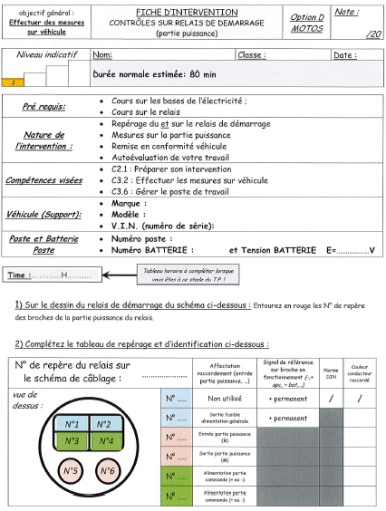 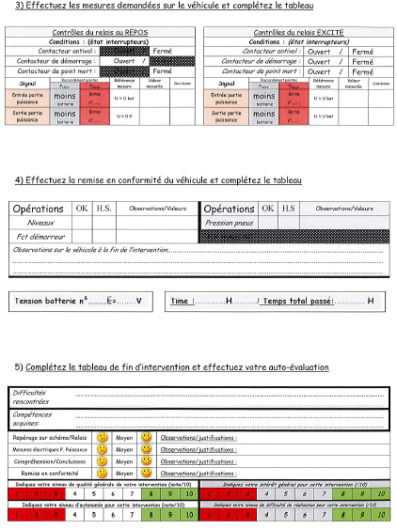 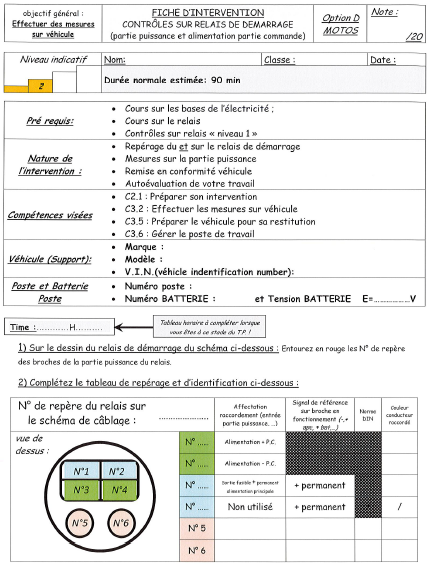 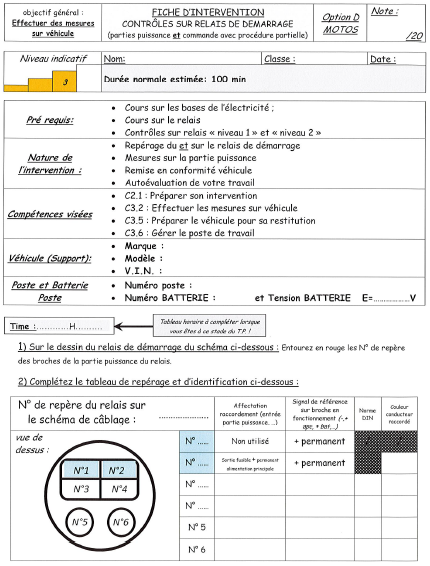 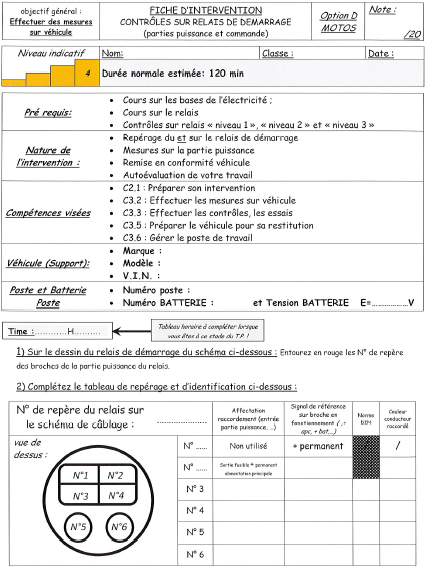 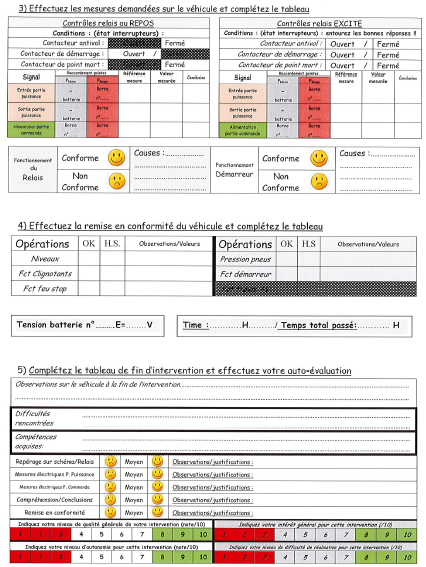 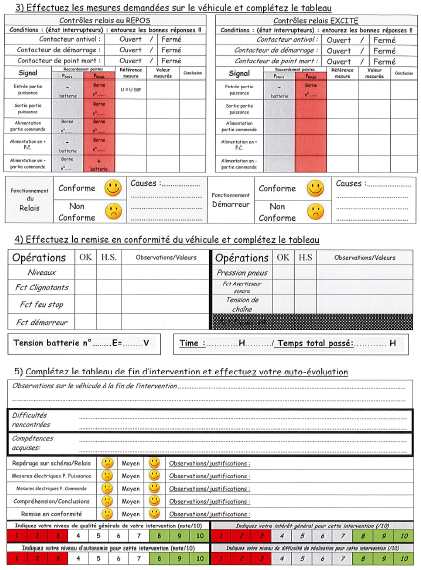 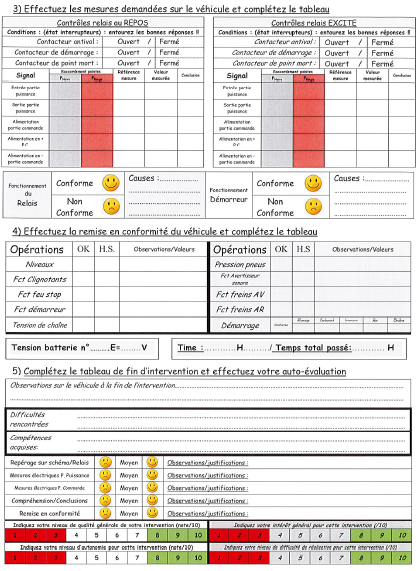 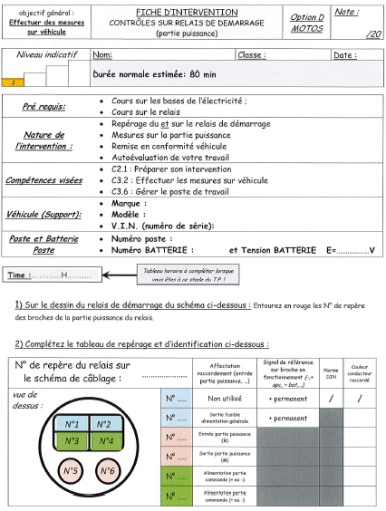 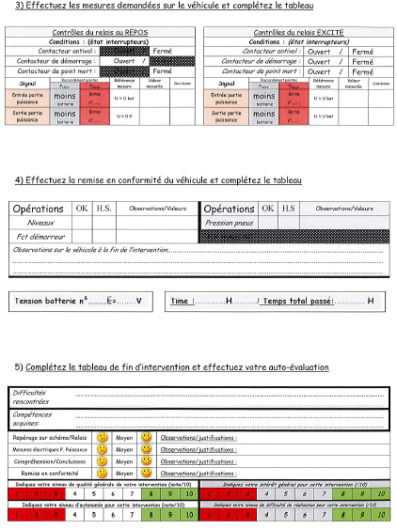 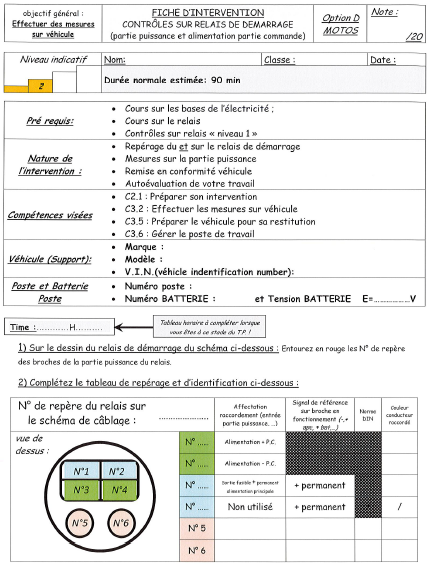 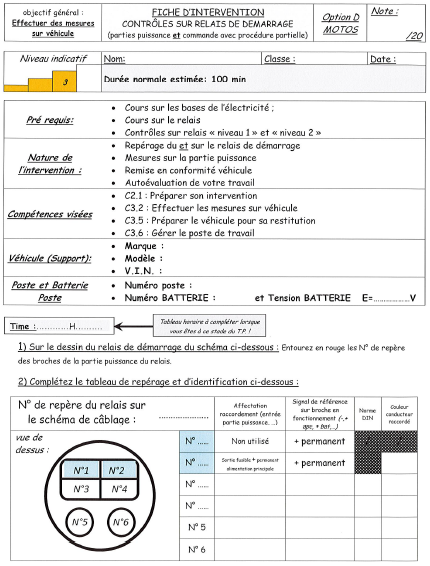 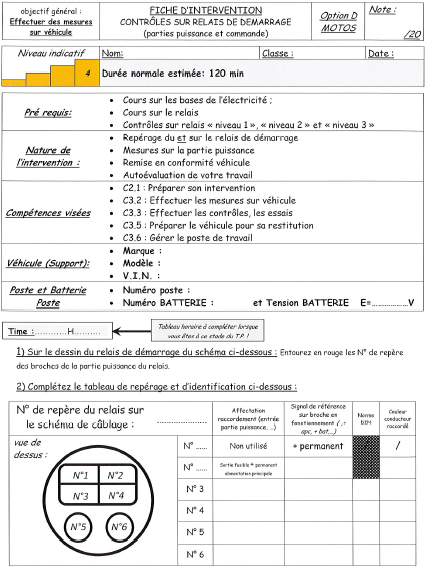 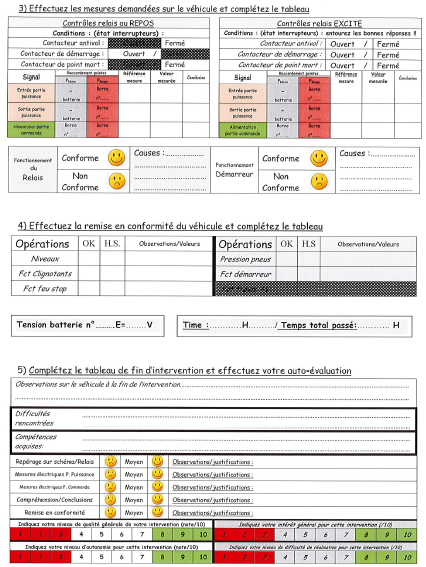 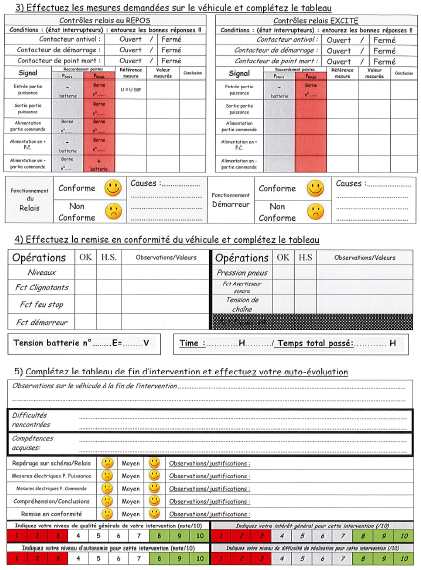 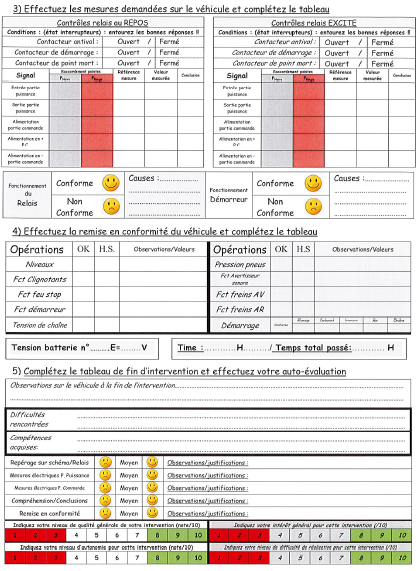 Principe de fonctionnement de la progression par « palier »Timetable Circuit de démarrage en motoPrincipe de fonctionnement des fiches d’atelier de progression par « palier »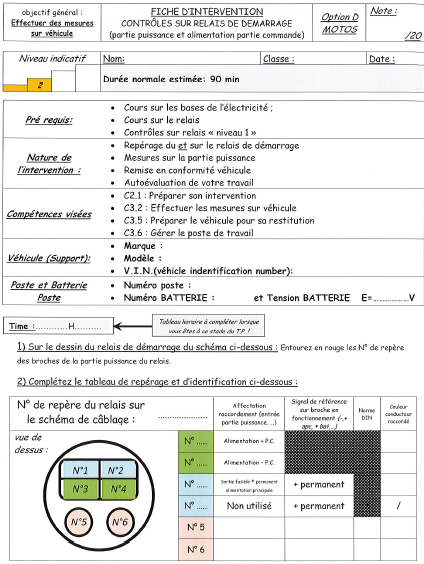 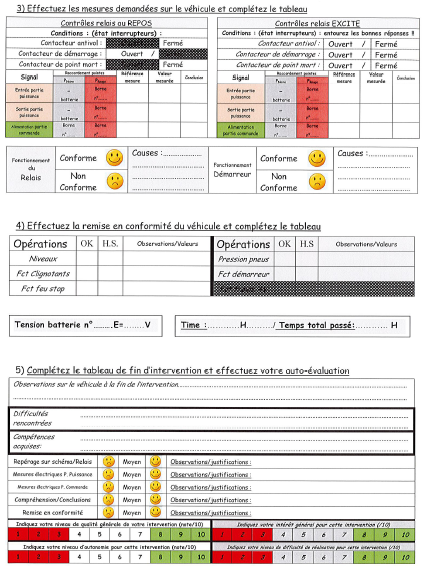 Utilisation de la Grille d’évaluation des séances d’atelierUtilisation d’une grille unique sur le cycle de niveau complet pour tous les apprenants afin de :Faciliter l’utilisation par le professeur ;Rendre l’évaluation plus objectif et plus réactive ;Evaluer ou non de façon formative ou sommative tout ou partie des compétences visées en fonction de la séance ;Avoir un visuel sur les compétences visées en fin de cycle afin de préparer au mieux les apprenants ;Répondre au mieux aux attentes et au besoin des apprenants avec la visualisation de l’évolution des compétences évaluées au fil des séances.Chaque thème comporte plusieurs outils qui sont :Chaque thème comporte plusieurs outils qui sont :Chaque thème comporte plusieurs outils qui sont :Chaque thème comporte plusieurs outils qui sont :Chaque thème comporte plusieurs outils qui sont :Chaque thème comporte plusieurs outils qui sont :Chaque thème comporte plusieurs outils qui sont :Chaque thème comporte plusieurs outils qui sont :Le cours : pour les notions de bases nécessaires à l’exécution des opérations. A partie d’un document prérempli.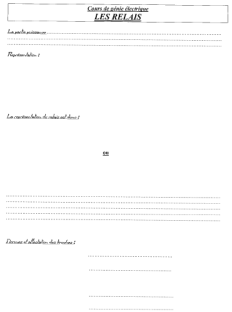 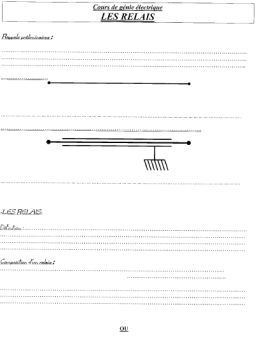 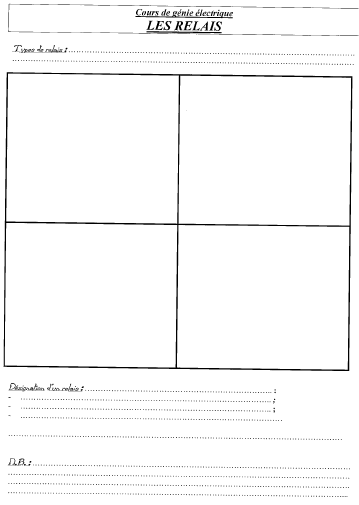 Le contrôle : pour vérifier les acquis du coursLa synthèse : document donné à chaque apprenant en amont du travail à l’atelier La synthèse peut également comporter une vidéo, un diaporama, un tuto,….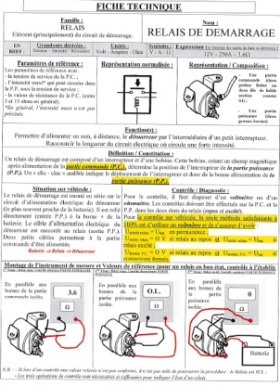 La fiche de travail niveau 1 :Pour familiariser l’apprenant sur le thème. Charge de travail légère et aides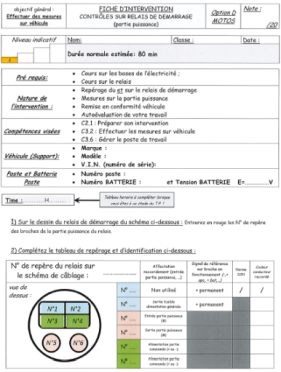 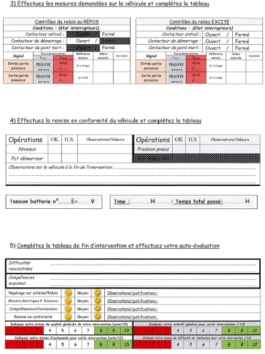 La fiche de travail niveau 2 :Pour gagner un peu en autonomie sur le thème. Légère montée en puissance sur le travail et la difficulté.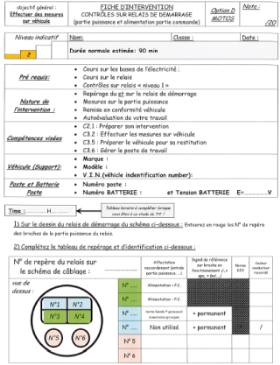 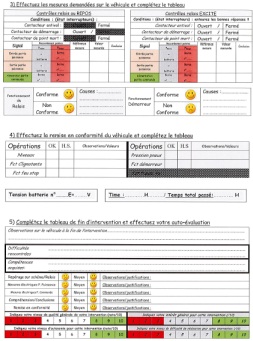 La fiche de travail niveau 3 :Pour effectuer le travail en quasi-totalité mais avec aides. Autonomie partielle à ce niveau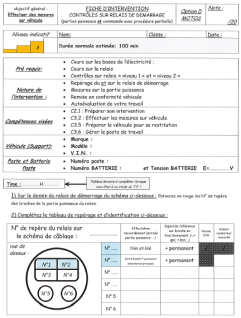 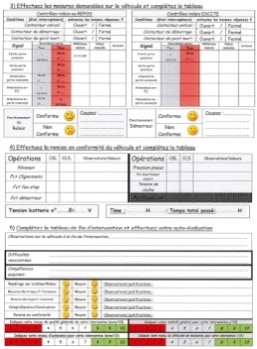 La fiche de travail niveau 4 :Le travail est réalisé en autonomie sans aide. Conditions d’exécution = aux situations professionnelles réelles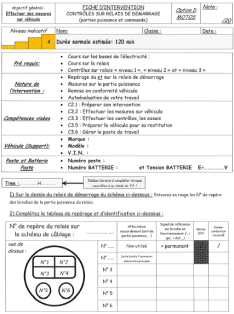 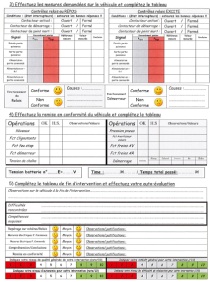 L’évaluation :Pour positionner sommativement l’apprenant en fin de progression.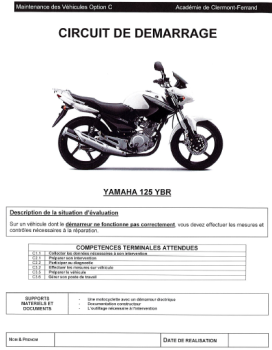 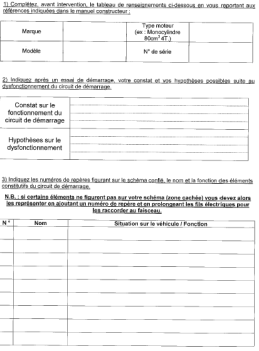 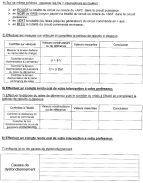 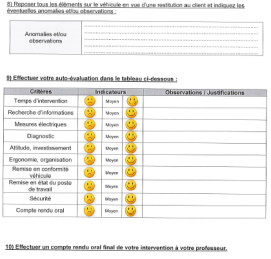 Le cours : pour les notions de bases nécessaires à l’exécution des opérations. A partie d’un document prérempli.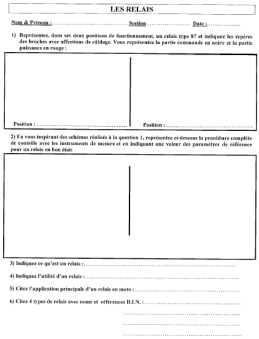 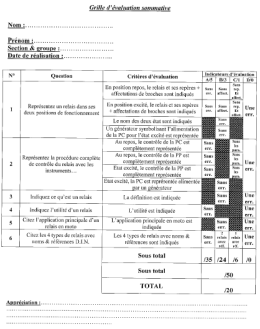 La synthèse : document donné à chaque apprenant en amont du travail à l’atelier La synthèse peut également comporter une vidéo, un diaporama, un tuto,….La fiche de travail niveau 1 :Pour familiariser l’apprenant sur le thème. Charge de travail légère et aidesLa fiche de travail niveau 2 :Pour gagner un peu en autonomie sur le thème. Légère montée en puissance sur le travail et la difficulté.La fiche de travail niveau 3 :Pour effectuer le travail en quasi-totalité mais avec aides. Autonomie partielle à ce niveauLa fiche de travail niveau 4 :Le travail est réalisé en autonomie sans aide. Conditions d’exécution = aux situations professionnelles réellesL’évaluation :Pour positionner sommativement l’apprenant en fin de progression.ApprenantsSéanceCollecter les donnéesCollecter les donnéesCollecter les donnéesCollecter les donnéesCommuniquer / rendre compteCommuniquer / rendre compteCommuniquer / rendre compteCommuniquer / rendre comptePréparer l’interventionPréparer l’interventionPréparer l’interventionPréparer l’interventionEffectuer les mesuresEffectuer les mesuresEffectuer les mesuresEffectuer les mesuresEffectuer les contrôles, les essaisEffectuer les contrôles, les essaisEffectuer les contrôles, les essaisEffectuer les contrôles, les essaisPréparer le véhiculePréparer le véhiculePréparer le véhiculePréparer le véhiculeGérer le poste de travailGérer le poste de travailGérer le poste de travailGérer le poste de travailAnalyse / RéflexionAnalyse / RéflexionAnalyse / RéflexionAnalyse / RéflexionNoteNoteLucas22/02/1701230230123012301230123012301246/13/……                              /20LucasN101230230123012301230123012301246/13/……                              /20Lucas0123012301230230123012301230124/…/……                              /20LucasN……0123012301230230123012301230124/…/……                              /20Lucas01230123012301230123012301230124/…/……                              /20LucasN……01230123012301230123012301230124/…/……                              /20Lucas01230123012301230123012301230124/…/……                              /20LucasN……01230123012301230123012301230124/…/……                              /20William01230123012301230123012301230124/…/100WilliamN……01230123012301230123012301230124/…/100William01230123012301230123012301230124/…/100WilliamN……01230123012301230123012301230124/…/100William…… N01230123012301230123012301230124/…/100